3.pielikumsPriekules novada pašvaldības domes2016.gada 31.marta sēdes protokolam Nr.5,2.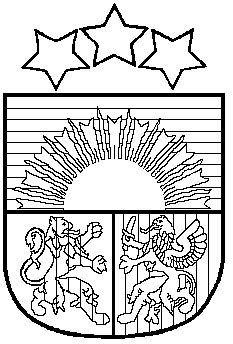 LATVIJAS REPUBLIKAPRIEKULES NOVADA PAŠVALDĪBAS DOMEReģistrācijas Nr. 90000031601, Saules iela 1, Priekule, Priekules novads, LV-3434, tālrunis 63461006, fakss 63497937, e-pasts: dome@priekulesnovads.lvLĒMUMSPriekulē2016.gada 31.martā                                                                                                             Nr.52.Par SIA „Priekules nami”  2015.gada pārskata apstiprināšanuSIA “Priekules nami” ir iesnieguši 2015.gada pārskatu. Neto apgrozījums 2015.gadā ir EUR 418 956.-, saimnieciskais gads noslēgts ar zaudējumu konstatāciju – 18 474.- EUR.Pamatojoties uz likuma „Par pašvaldībām” 21.panta 2.punktu, atklāti balsojot PAR - 15 deputāti (Malda Andersone, Inita Rubeze, Arnis Kvietkausks, Inese Kuduma, Rigonda Džeriņa, Vaclovs Kadaģis, Andis Eveliņš, Mārtiņš Mikāls, Ainars Cīrulis, Vija Jablonska, Ilgonis Šteins, Arta Brauna, Tatjana Ešenvalde, Gražina Ķervija,  Andris Džeriņš); PRET -  nav; ATTURAS -  nav; Priekules novada pašvaldības dome NOLEMJ:Apstiprināt SIA „Priekules nami” 2015.gada pārskatu.Pašvaldības domes priekšsēdētāja 					            Vija JablonskaIzsūtāms: 1 eks. SIA “Priekules nami” ;1 eks. SIA ”Priekules nami” lietā;1eks.I. Avotiņai.